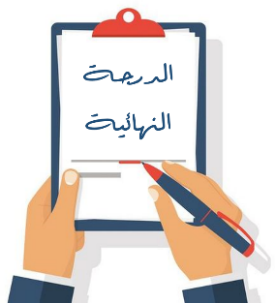 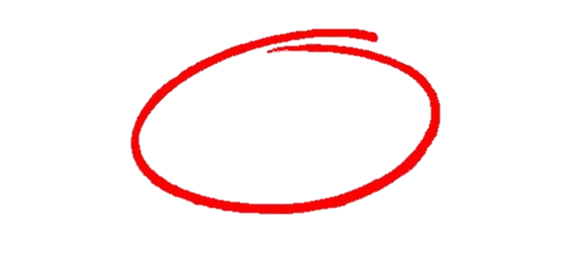 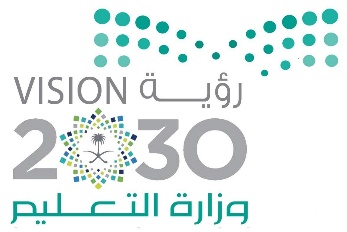 اختبار منتصف الفصل الدراسي الثالث مادة العلوم للصف الخامس ابتدائي للعام الدراسي 1445 ه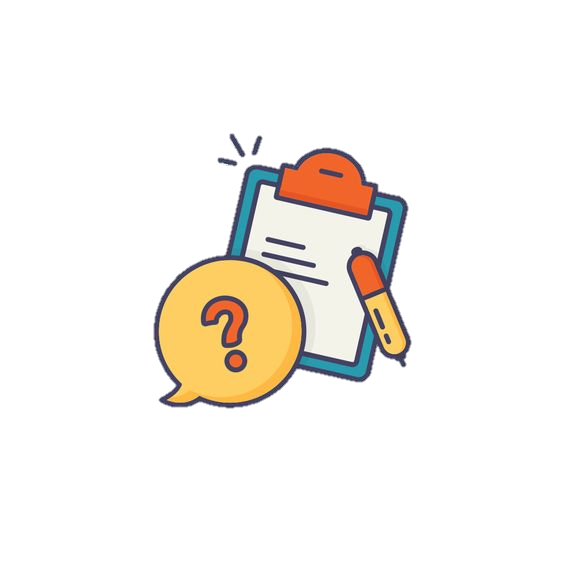 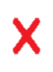 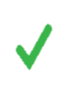 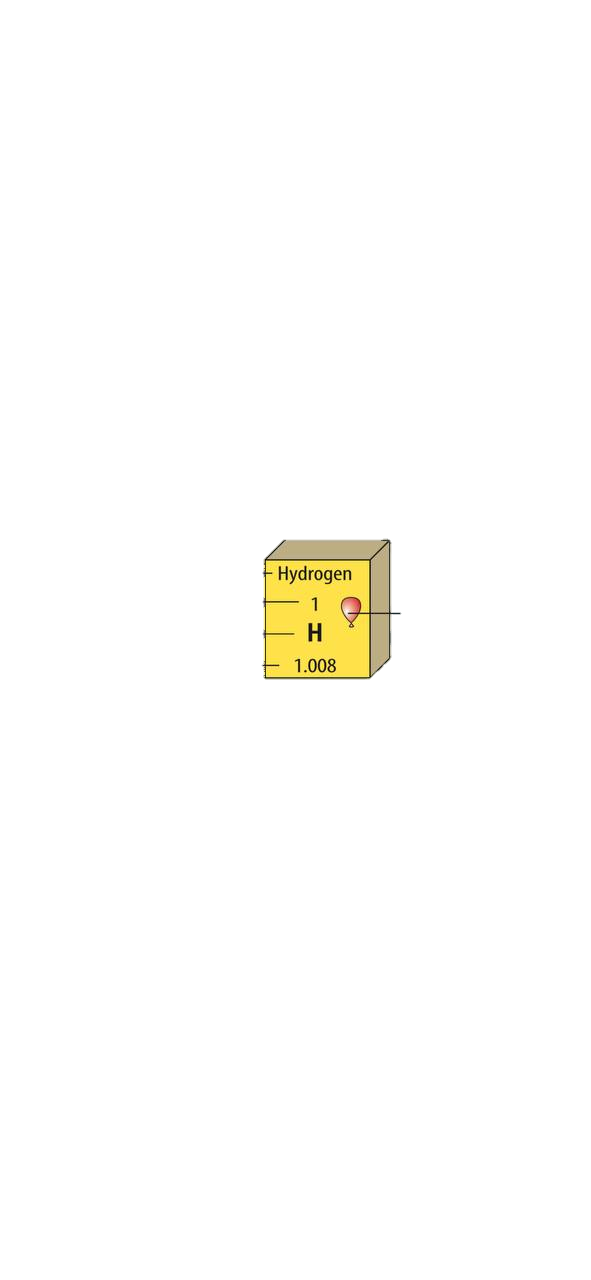 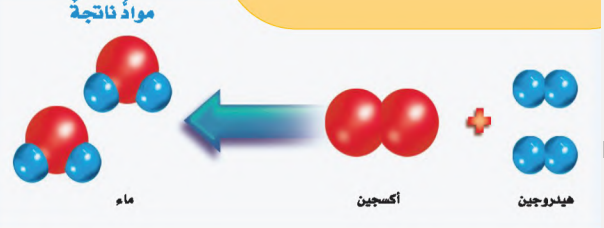 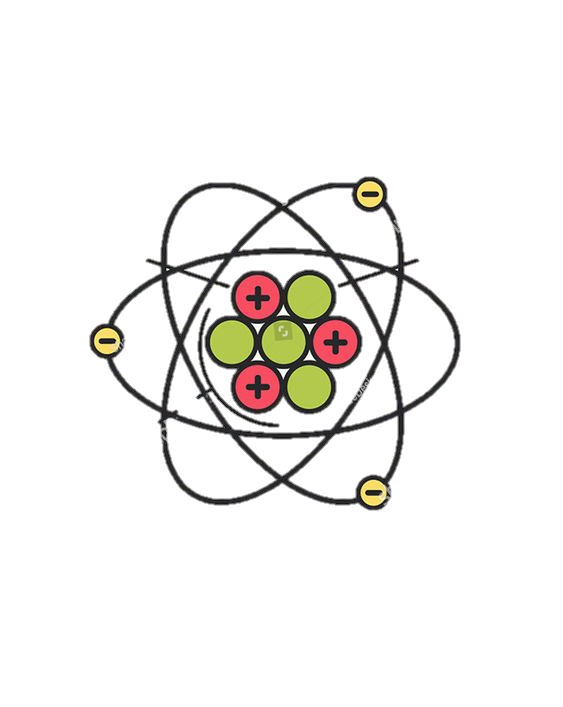 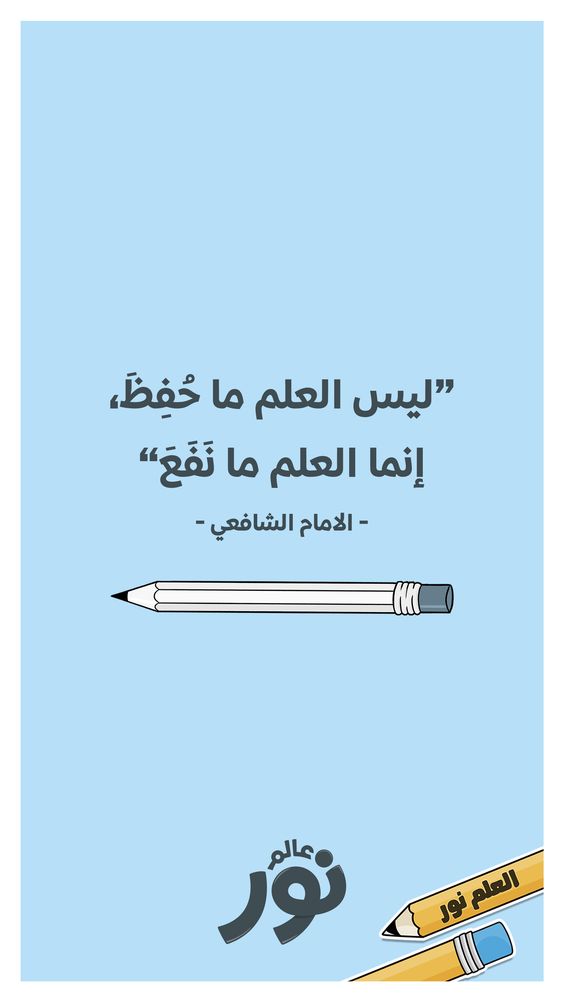 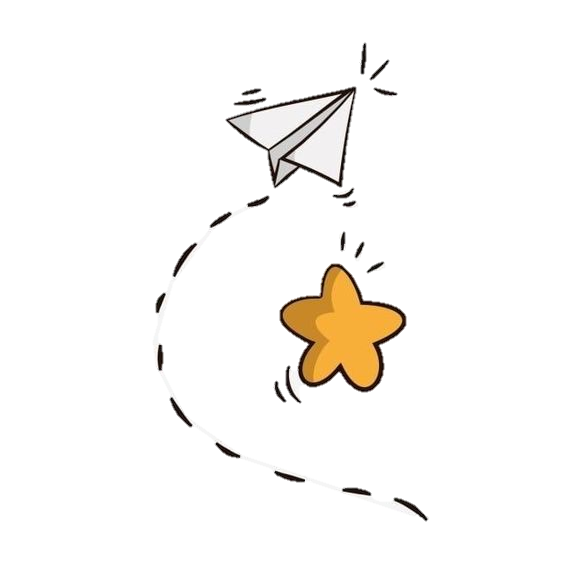 انتهت الاسئلةدعواتي لكن بالتوفيق والنجاح المعلمة: أمل الزهراني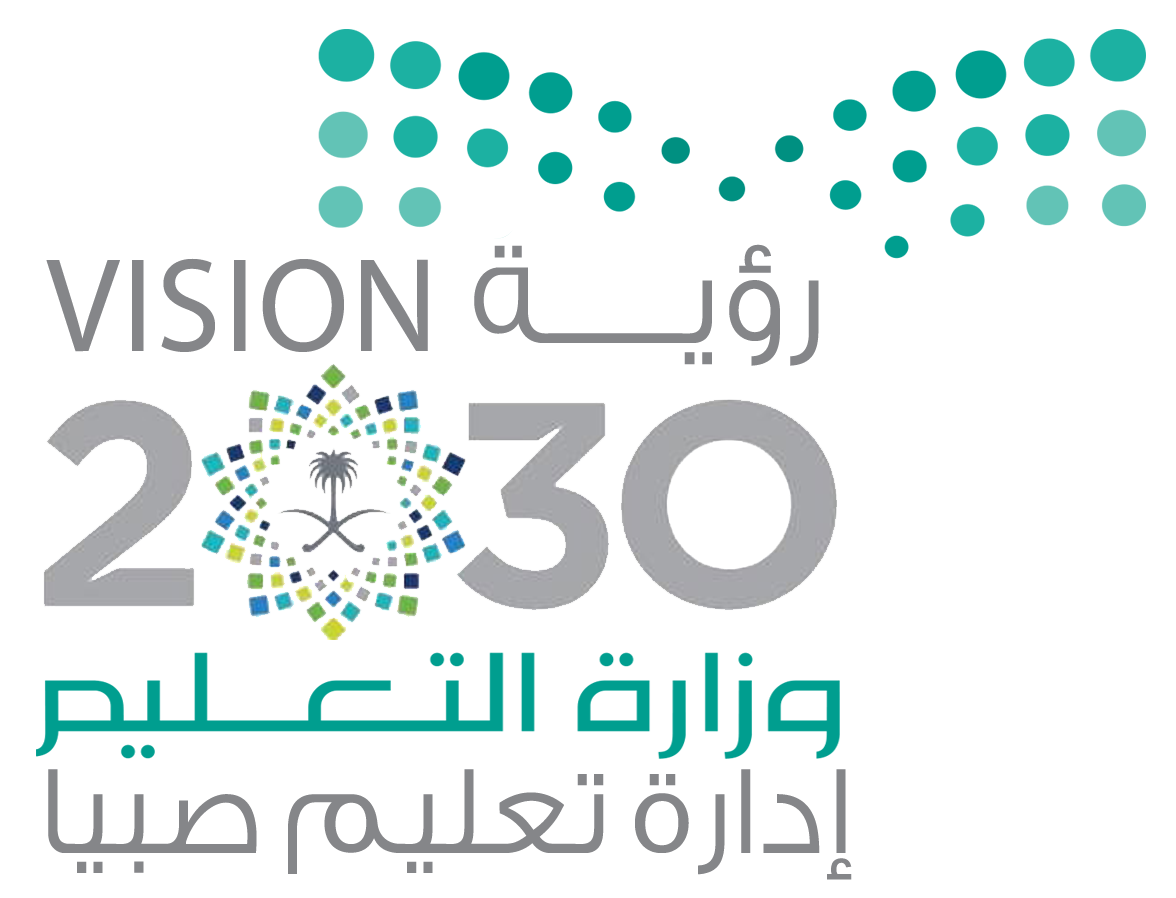 اختبار|( منتصف الفصل ) مادة العلوم للصف الخامس  الفصل الدراسي الثالث لعام 1445 هـالسؤال الأول :أ )  نضع كلمة صح أو خطأ أمام العبارات الاتية :-1- اللافلزات رديئة التوصيل للحرارة والكهرباء . 2- كل عنصر كيميائي له أسم ورمز . 3- تتغير حالة المادة عندما تكتسب الحرارة او تفقدها  . 4- يعتبر الحديد من اشباه الفلزات  . 5- تزداد كثافة معظم المواد عادة عند تحولها من الحالة السائلة إلى الحالة الصلبة . ب ) نختار الاجابة الصحيحة :-السؤال الثاني :-أ) نكتب المفهوم العلمي التي تدل عليه العبارات التالية (  الانكماش الحراري ، الذرة ، العنصر   )ب ) نحدد استعمالات العناصر فيما يلي :-1- الألمنيوم                .........................................2- الكلور                       ..........................................3- السليكون               ..........................................4- الأرجون                 .........................................ج ) نقارن بين خصائص الفلزات واللافلزات فيما يلي :-ج ) ما الذي يحدث عند أرتفاع درجة حرارة جسم ما ؟...................................................................................................................................................................انتهت الأسئلة                                                                                                  سكرة الشمري1-   أي التغيرات التالية تغير كيميائي؟1-   أي التغيرات التالية تغير كيميائي؟1-   أي التغيرات التالية تغير كيميائي؟1-   أي التغيرات التالية تغير كيميائي؟1-   أي التغيرات التالية تغير كيميائي؟1-   أي التغيرات التالية تغير كيميائي؟1-   أي التغيرات التالية تغير كيميائي؟1-   أي التغيرات التالية تغير كيميائي؟أانصهار الجليدبحرق الخشبجذوبان الملحدهطول المطر2-  أي العبارات التالية تصف اللا فلزات؟2-  أي العبارات التالية تصف اللا فلزات؟2-  أي العبارات التالية تصف اللا فلزات؟2-  أي العبارات التالية تصف اللا فلزات؟2-  أي العبارات التالية تصف اللا فلزات؟2-  أي العبارات التالية تصف اللا فلزات؟2-  أي العبارات التالية تصف اللا فلزات؟2-  أي العبارات التالية تصف اللا فلزات؟أموصلة للكهرباءبجميعها مواد صلبةججميعها نشطة كيميائياًدتوجد في الحالة الصلبة أو السائلة  أو الغازية3-  ما الذي يحدث عند ارتفاع درجة حرارة جسم ما ؟3-  ما الذي يحدث عند ارتفاع درجة حرارة جسم ما ؟3-  ما الذي يحدث عند ارتفاع درجة حرارة جسم ما ؟3-  ما الذي يحدث عند ارتفاع درجة حرارة جسم ما ؟3-  ما الذي يحدث عند ارتفاع درجة حرارة جسم ما ؟3-  ما الذي يحدث عند ارتفاع درجة حرارة جسم ما ؟3-  ما الذي يحدث عند ارتفاع درجة حرارة جسم ما ؟3-  ما الذي يحدث عند ارتفاع درجة حرارة جسم ما ؟أيتمددبينكمشجيتجمدديتكثف4-  أي مما يلي يدور حول نواة الذرة؟4-  أي مما يلي يدور حول نواة الذرة؟4-  أي مما يلي يدور حول نواة الذرة؟4-  أي مما يلي يدور حول نواة الذرة؟4-  أي مما يلي يدور حول نواة الذرة؟4-  أي مما يلي يدور حول نواة الذرة؟4-  أي مما يلي يدور حول نواة الذرة؟4-  أي مما يلي يدور حول نواة الذرة؟أالجزيءبالبروتونجالنيتروندالالكترون5-  تغير حالة المادة من الحالة الصلبة الى الحالة الغازية مباشرة يسمى ..............5-  تغير حالة المادة من الحالة الصلبة الى الحالة الغازية مباشرة يسمى ..............5-  تغير حالة المادة من الحالة الصلبة الى الحالة الغازية مباشرة يسمى ..............5-  تغير حالة المادة من الحالة الصلبة الى الحالة الغازية مباشرة يسمى ..............5-  تغير حالة المادة من الحالة الصلبة الى الحالة الغازية مباشرة يسمى ..............5-  تغير حالة المادة من الحالة الصلبة الى الحالة الغازية مباشرة يسمى ..............5-  تغير حالة المادة من الحالة الصلبة الى الحالة الغازية مباشرة يسمى ..............5-  تغير حالة المادة من الحالة الصلبة الى الحالة الغازية مباشرة يسمى ..............أالتبخربالانصهارجالتساميدالتكثفتصاعد الغازات دلالة واضحة على التغير الكيميائي.البروتون يحمل شحنة موجبة.الفلزات قابلة للطرق والسحب.المادة الكيميائية التي تنتج عن تفاعل كيميائي تسمى مادة متفاعلة.يستخدم الكلور للقضاء على البكتيريا..................................قابلية المادة للتشكيل بأشكال مختلفة دون تكسر مكوناتها.................................مادة تتألف من اتحاد عنصرين او اكثر.................................جسيمات شحنتها سالبة وتدور حول النواة.................................التغير الذي يحدث في تركيب المادة وينتج مادة جديدة.................................التغير الذي ينتج عن شكل المادة دون تغير نوع المادة المكونة له.1مادة نقية لا يمكن تجزئتها إلى مواد أصغر  . .......مادة نقية لا يمكن تجزئتها إلى مواد أصغر  . .......مادة نقية لا يمكن تجزئتها إلى مواد أصغر  . .......1( أ )  الذرة( ب ) العنصر( ج ) المركب2عدد البروتونات في نواة الذرة . .......عدد البروتونات في نواة الذرة . .......عدد البروتونات في نواة الذرة . .......2( أ ) العدد الذري( ب ) الرقمي( ج ) الجزيئات3أكثر العناصر شيوعاً في الفضاء . .......أكثر العناصر شيوعاً في الفضاء . .......أكثر العناصر شيوعاً في الفضاء . .......3( أ ) الحديد( ب ) الهيدروجين( ج ) الفضة4 من اللافلزات  النشطة كيميائيا مثل . ....... من اللافلزات  النشطة كيميائيا مثل . ....... من اللافلزات  النشطة كيميائيا مثل . .......4( أ ) الفلور( ب ) الأرجون( ج ) النيون5تدور حول نواة الذرة . .......تدور حول نواة الذرة . .......تدور حول نواة الذرة . .......5( أ ) الجزئي( ب ) الإلكترونات( ج ) البروتونالمفهوم العلميالعبارةمادة لا يمكن تجزئتها إلى مواد أصغر عن طريق التفاعلات الكيميائيةأصغر وحدة في العنصر تحمل صفاتهنقصان حجم المادة نتيجة تغير درجة حرارتها الفلزاتاللافلزات